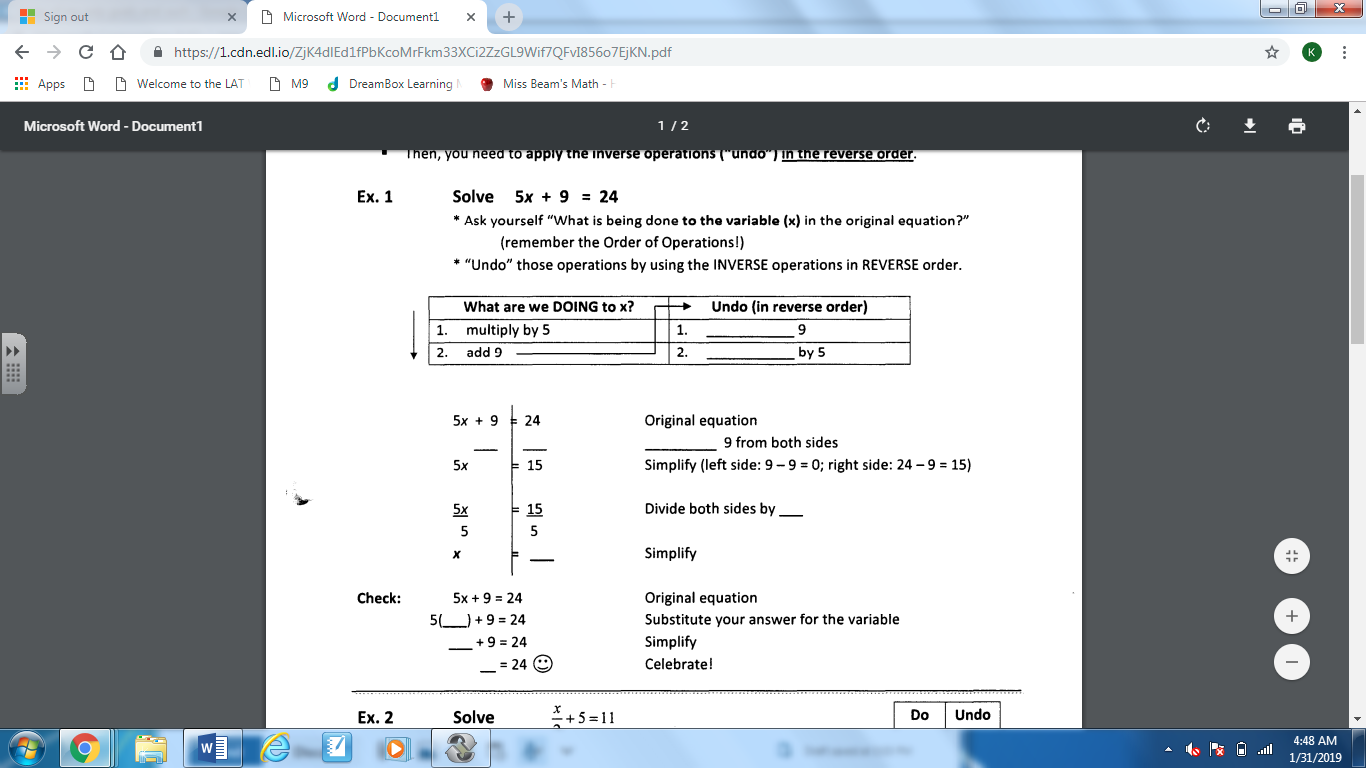 1.     3x + 4 = 19				          Look on the side of the variable	__    __				          If the constant is positive, subtract____from both sides					               If the constant is negative, add  ____ to both sides           ___   =  ____   			  Simplify ( bring down the remaining terms)					          Divide both sides by______              X   =   ___2.     2x + 4 = 8				          Look on the side of the variable	__    __				          If the constant is positive, subtract____from both sides					               If the constant is negative, add  ____ to both sides           ___   =  ____   			  Simplify ( bring down the remaining terms)					          Divide both sides by______              X   =   ___3.     5x + 10 = 20			          Look on the side of the variable	__    __				          If the constant is positive, subtract____from both sides					               If the constant is negative, add  ____ to both sides           ___   =  ____   			  Simplify ( bring down the remaining terms)					          Divide both sides by______              X   =   ___4.    - 7x + 4 = 32			          Look on the side of the variable	__    __				          If the constant is positive, subtract____from both sides					               If the constant is negative, add  ____ to both sides           ___   =  ____   			  Simplify ( bring down the remaining terms)					          Divide both sides by______              X   =   ___5.     8x + 8 = 64				          Look on the side of the variable	__    __				          If the constant is positive, subtract____from both sides					               If the constant is negative, add  ____ to both sides           ___   =  ____   			  Simplify ( bring down the remaining terms)					          Divide both sides by______              X   =   ___6.    - 10x + 4 = 34			          Look on the side of the variable	   __    __			          If the constant is positive, subtract____from both sides					               If the constant is negative, add  ____ to both sides           ___   =  ____   			  Simplify ( bring down the remaining terms)					          Divide both sides by______              X   =   ___7.     12x + 4 = 20			          Look on the side of the variable	__    __				          If the constant is positive, subtract____from both sides					               If the constant is negative, add  ____ to both sides           ___   =  ____   			  Simplify ( bring down the remaining terms)					          Divide both sides by______              X   =   ___8.     - 2x + 4 = 10			          Look on the side of the variable	__    __				          If the constant is positive, subtract____from both sides					               If the constant is negative, add  ____ to both sides           ___   =  ____   			  Simplify ( bring down the remaining terms)					          Divide both sides by______              X   =   ___9.     -4 + 2x = 20			          Look on the side of the variable	__    __				          If the constant is positive, subtract____from both sides					               If the constant is negative, add  ____ to both sides           ___   =  ____   			  Simplify ( bring down the remaining terms)					          Divide both sides by______              X   =   ___10.     -4 + 6x = 20			          Look on the side of the variable	__    __				          If the constant is positive, subtract____from both sides					               If the constant is negative, add  ____ to both sides           ___   =  ____   			  Simplify ( bring down the remaining terms)					          Divide both sides by______              X   =   ___11.     -4 - 2x = 20			          Look on the side of the variable	  __    __			          If the constant is positive, subtract____from both sides					               If the constant is negative, add  ____ to both sides           ___   =  ____   			  Simplify ( bring down the remaining terms)					          Divide both sides by______              X   =   ___12.     8 - 2x = 20			          Look on the side of the variable	__    __				          If the constant is positive, subtract____from both sides					               If the constant is negative, add  ____ to both sides           ___   =  ____   			  Simplify ( bring down the remaining terms)					          Divide both sides by______              X   =   ___13.    - 4 + 2x = 16			          Look on the side of the variable	__    __				          If the constant is positive, subtract____from both sides					               If the constant is negative, add  ____ to both sides           ___   =  ____   			  Simplify ( bring down the remaining terms)					          Divide both sides by______              X   =   ___14.     4 - 2x = 48			          Look on the side of the variable	__    __				          If the constant is positive, subtract____from both sides					               If the constant is negative, add  ____ to both sides           ___   =  ____   			  Simplify ( bring down the remaining terms)					          Divide both sides by______              X   =   ___15.     2x – 6 = 20			          Look on the side of the variable	 __    __				          If the constant is positive, subtract____from both sides					               If the constant is negative, add  ____ to both sides           ___   =  ____   			  Simplify ( bring down the remaining terms)					          Divide both sides by______              X   =   ___16.      3x - 5 = 22				          Look on the side of the variable	__    __				          If the constant is positive, subtract____from both sides					               If the constant is negative, add  ____ to both sides           ___   =  ____   			  Simplify ( bring down the remaining terms)					          Divide both sides by______              X   =   ___17.     -4x – 8 = 20			          Look on the side of the variable	__    __				          If the constant is positive, subtract____from both sides	 				               If the constant is negative, add  ____ to both sides           ___   =  ____   			  Simplify ( bring down the remaining terms)					          Divide both sides by______              X   =   ___18.     -4 + 2x = 40			          Look on the side of the variable	__    __				          If the constant is positive, subtract____from both sides					               If the constant is negative, add  ____ to both sides           ___   =  ____   			  Simplify ( bring down the remaining terms)					          Divide both sides by______              X   =   ___19.     4 - 2x = -18			          Look on the side of the variable	__    __				          If the constant is positive, subtract____from both sides					               If the constant is negative, add  ____ to both sides           ___   =  ____   			  Simplify ( bring down the remaining terms)					          Divide both sides by______              X   =   ___20.     4 + 2x = 50			          Look on the side of the variable	__    __				          If the constant is positive, subtract____from both sides					               If the constant is negative, add  ____ to both sides           ___   =  ____   			  Simplify ( bring down the remaining terms)					          Divide both sides by______              X   =   ___